                                                                                                                                                                       Затверджено 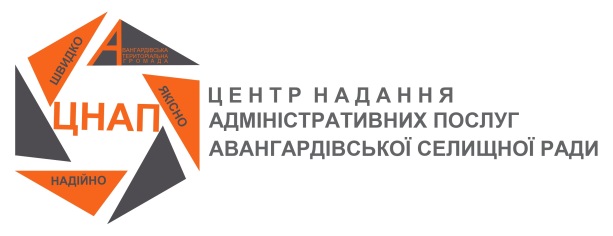 рішенням  Виконавчого  комітету Авангрдівської  селищної  ради від 24.08.23  №197            ІНФОРМАЦІЙНА КАРТКА АДМІНІСТРАТИВНОЇ ПОСЛУГИДержавна  реєстрація  шлюбу  (00031) (назва адміністративної послуги)           Центр надання адміністративних послуг Авангардівської селищної ради_ (найменування центру надання адміністративних послуг)юстиції України 09 липня 2015 року № 1187/5, зареєстрованим      у      Міністерстві      юстиції       України 09 липня 2015 року за № 813/27258;Інструкція про порядок обчислення та справляння державного мита, затверджена наказом Міністерства фінансів України від 07 липня 2012 року № 811, зареєстрованим у Міністерстві   юстиції   України    20    вересня    2012    року за № 1623/21935.Умови отримання адміністративної послугиУмови отримання адміністративної послугиУмови отримання адміністративної послуги7Підстава для отримання адміністративної послугиЗаява жінки та чоловіка про державну реєстрацію шлюбу.8Перелік документів, необхідних для отримання адміністративної послугиСуб’єктом звернення безпосередньо подаються:до відділу державної реєстрації актів цивільного стану:заява про державну реєстрацію шлюбу, що формується та реєструється за допомогою програмних засобів ведення Державного реєстру актів цивільного стану громадян (далі – Реєстр);заява про державну реєстрацію шлюбу, справжність підпису на якій нотаріально засвідчено та документ, що підтверджує повноваження представника (у разі представництва інтересів осіб, які бажають зареєструвати шлюб);рішення суду про надання права на шлюб або реквізити такого рішення суду (у разі звернення осіб віком від 16 до 18 років);паспорт громадянина України, паспортний документ іноземця, особи без громадянства;документ, що підтверджує законність перебування іноземця чи особи без громадянства на території України;документ, що підтверджує припинення попереднього шлюбу (якщо шлюб повторний), чи реквізити відповідного рішення суду;документ, що підтверджує сплату державного мита або документ, що підтверджує право на звільнення від сплати державного мита;документи, видані компетентними органами іноземних держав на посвідчення актів цивільного стану, здійснених поза межами України за законами відповідних держав щодо громадян України, іноземців і осіб без громадянства, належним чином легалізовані, якщо інше не передбачено міжнародними договорами України, згода на обов’язковість яких надана Верховною Радою України;переклад документів на українську мову, вірність яких засвідчується в установленому порядку, якщо документи складені іноземною мовою;в електронному вигляді через мережу Інтернет:з використанням вебпорталу «Звернення у сфері державної реєстрації актів цивільного стану» (далі – Вебпортал) https://dracs.minjust.gov.ua;через Єдиний державний вебпортал електронних послуг (далі – Портал Дія) https://diia.gov.ua (за умови технічноїреалізації таких сервісів):заява з накладенням електронного підпису, що базується на кваліфікованому сертифікаті електронного підпису; відскановані копії необхідних документів (за наявності): паспорта громадянина України, паспортний документіноземця, особи без громадянства;документа, що підтверджує законність перебування іноземця, особи без громадянства;рішення суду про надання права на шлюб або реквізити такого рішення суду (у разі звернення осіб віком від 16 до 18 років);документа, що підтверджує припинення попереднього шлюбу (якщо шлюб повторний), чи реквізити відповідного рішення суду;документа (квитанції) про сплату державного мита при здійсненні платежу без використання платіжних систем через Вебпортал або документа, що підтверджує право на звільнення від сплати державного мита;документів, виданих компетентними органами іноземних держав на посвідчення актів цивільного стану, здійснених поза межами України за законами відповідних держав щодо громадян України, іноземців і осіб без громадянства, належним чином легалізованих, якщо інше не передбачено міжнародними договорами України, згода на обов’язковість яких надана Верховною Радою України;переклад документів на українську мову, вірність яких засвідчується в установленому порядку, якщо документи складені іноземною мовою;3) до центру надання адміністративних послугзаява про державну реєстрацію шлюбу, що формується та реєструється за допомогою програмних засобів ведення Реєстру;паспорт громадянина України (паспортний документ іноземця, особи без громадянства);документ, що підтверджує законність перебування іноземця чи особи без громадянства на території України;документ, що підтверджує припинення попереднього шлюбу (якщо шлюб повторний), чи реквізити відповідного рішення суду;документ, що підтверджує сплату державного мита або документ, що підтверджує право на звільнення від сплати державного мита;документи, видані компетентними органами іноземних держав на посвідчення актів цивільного стану, здійснених поза межами України за законами відповідних держав щодо громадян України, іноземців і осіб без громадянства, належним чином легалізовані, якщо інше не передбачено міжнародними договорами України, згода на обов’язковість яких надана Верховною Радою України;переклад документів на українську мову, вірність яких засвідчується в установленому порядку, якщо визначені цим пунктом документи складені іноземною мовою.9Спосіб подання документів, необхідних для отримання адміністративної послугиЗаява про державну реєстрацію шлюбу подається жінкою та чоловіком особисто.Якщо жінка та/або чоловік не можуть через поважну причину особисто подати заяву про державну реєстрацію шлюбу, таку заяву, нотаріально засвідчену, можуть подати до відділу державної реєстрації актів цивільного стану або до центру надання адміністративних послуг їх представники. Повноваження представника повинні бути нотаріально засвідчені.Заява про державну реєстрацію шлюбу в електронному вигляді з накладенням електронних підписів, що базуються на кваліфікованих сертифікатах електронного підпису, подається жінкою та чоловіком особисто через мережу Інтернет з використанням Вебпорталу або через Портал Дія (за умови технічної реалізації таких сервісів).10Платність (безоплатність) надання адміністративної послугиСуб’єкт звернення сплачує державне мито у розмірі0,05 неоподаткованого мінімуму доходів громадян (0,85 грн).Державне мито сплачується через фінансові установи шляхом внесення коштів у готівковій формі або їх переказу в безготівковій формі до подання відповідної заяви.Від сплати державного мита звільняються:громадяни, віднесені до першої та другої категорій постраждалих внаслідок Чорнобильської катастрофи;громадяни, віднесені до третьої категорії постраждалих внаслідок Чорнобильської катастрофи, – які постійно проживають до відселення чи самостійного переселення або постійно працюють на території зон відчуження, безумовного (обов’язкового) і гарантованого добровільного відселення, за умови, що вони за станом на 1 січня 1993 року прожили або відпрацювали у зоні безумовного (обов’язкового) відселення не менше двох років, а у зоні гарантованого добровільного відселення не менше трьох років;громадяни, віднесені до четвертої категорії потерпілих внаслідок Чорнобильської катастрофи, які постійно працюють і проживають або постійно проживають на території зони посиленого радіоекологічного контролю, за умови, що за станом на 1 січня 1993 року вони прожили або відпрацювали в цій зоні не менше чотирьох років;особи з інвалідністю внаслідок Другої світової війни та сім’ї воїнів (партизанів), які загинули чи пропали безвісти, і прирівняні до них у встановленому порядку особи;особи з інвалідністю I та II груп.В умовах воєнного стану в межах адміністративно- територіальної одиниці, що входить до затвердженого Міністерством юстиції переліку адміністративно- територіальних одиниць, в яких припиняється доступ користувачів до єдиних та державних реєстрів, держателем яких є Міністерство юстиції, а також у разі звернення внутрішньо переміщеної особи за державну реєстрацію шлюбу державне мито не справляється.11Строк надання адміністративної послугиДержавна	реєстрація	шлюбу	проводиться	органом державної реєстрації актів цивільного стану після спливуодного місяця від дня подання особами заяви про державну реєстрацію шлюбу.За наявності поважних причин, що підтверджуються документально, на підставі спільної заяви наречених керівник органу державної реєстрації актів цивільного стану дозволяє реєстрацію шлюбу до спливу цього строку.12Перелік підстав для відмови у державній реєстраціїДержавна реєстрація суперечить вимогам законодавства України.З проханням про державну реєстрацію звернулася недієздатна особа або особа, яка не має необхідних для цього повноважень13Результат надання адміністративної послугиСкладання актового запису про шлюб в електронному вигляді в Реєстрі та на паперових носіях і видача кожному з подружжя свідоцтва про шлюб;Письмова відмова у проведенні державної реєстрації шлюбу14Можливі способи отримання відповіді (результату)Суб’єкт звернення отримує свідоцтво про шлюб або письмову відмову в проведенні державної реєстрації шлюбу (у разі подання відповідної заяви до органу державної реєстрації актів цивільного стану) безпосередньо у відділі державної реєстрації актів цивільного стану.У разі подання документів через центр надання адміністративних послуг отримання письмової відмови у проведенні державної реєстрації шлюбу здійснюється в центрі надання адміністративних послуг.У разі неотримання у центрі надання адміністративних послуг, до якого подано відповідну заяву, письмової відмови в проведенні державної реєстрації шлюбу протягом одного місяця з дня її надходження вона повертається до відділу державної реєстрації актів цивільного стану і не пізніше наступного дня надсилається заявнику поштовим зв’язком.